Name: ……………………………………………...	   Index no ……..…......................................School: ……………………………………………..	   Candidate’s sign …………………….......Class………………………………………….…..…   Adm No…………………...……………...	AGRICULTURE 443/2JULY 2019TIME: 2 HOURSFORM FOUR MOKASA II MOCK   Kenya Certificate of Secondary Education (K.C.S.E.)                                                                 Agriculture                                                                     Paper 2INSTRUCTIONS TO CANDIDATES:Write your name and index number in the spaces provided above.Sign and write the date of examination in the spaces provided above.This paper consists of three sections A, B and C.Answer all the questions in section A and B.Answer any two questions in section C. All answers should be written in the spaces provided.This paper consists of 11 printed pages.Candidates should check the question paper to ascertain that all the pages are printed as indicated and that no questions are missing.Candidates should answer all the questions in English. For Examiner’s Use Only:SECTION A (30 MARKS) Give the meaning of the following terms as used in livestock health.                               (1mk)Incubation period………………………………………………………………………………………………………………………………………………………………………………………………Mortality rate.………………………………………………………………………………………………………………………………………………………………………………………………State four physical characteristics of a dairy cow.                                                           (2mks)………………………………………………………………………………………………..…………………………………………………………………………………………………..…………………………………………………………………………………………………..…………………………………………………………………………………………………..……………………………………………………………………………………………………..Name the two different types of rabbit houses.                                                                 (1mk)……………………………………………………………………………………………………………………………………………………………………………………………………What is the role of a footbath in a poultry house?                                                            ……………………………………………………………………………………………………………………………………………………………………………………………………State four care and maintenance practices carried out on a tractor water cooling system.                                                                                                                                            (2mks)……………………………………………………………………………………………………………………………………………………………………………………………………………………………………………………………………………………………………………………………………………………………………………………………………………………………………………………………………………………………………………State four factors that affect the digestibility of a feed.                                                   (2mks)………………………………………………………………………………………………………………………………………………………………………………………………………………………………………………………………………………………………………………………………………………………………………………………………………Give four factors that should be considered when siting a beehive on the farm.           (2mks)……………………………………………………………………………………………………………………………………………………………………………………………………………………………………………………………………………………………………………………………………………………………………………………………………………………………………………………………………………………………………………Name the complementary tool for each of the tools named below:                                 (2mks)Trochar ……………………………………………………………………………………..Hand drill…………………………………………………………………………………... Elastrator……………………………………………………………………………………Bull ring…………………………………………………………………………………….State four advantages of embryo transplant when breeding livestock.                            (2mks)…………………………………………………………………………………………………………………………………………………………………………………………………………………………………………………………………………………………………………………………………………………………………………………………………………Give two reasons why sows may eat piglets immediately after farrowing.                       (1mk)………………………………………………………………………………………………………………………………………………………………………………………………………………………………………………………………………………………………………State three reasons for docking in rams.                                                                     ………………………………………………………………………………………………………………………………………………………………………………………………………………………………………………………………………………………………………Name four components of a building truss.                                                                     (2mks)………………………………………………………………………………………………..…………………………………………………………………………………………………..…………………………………………………………………………………………………..……………………………………………………………………………………………………..Differentiate between strategic and tactical treatment as used in the control of endoparasites.                                                                                                                                             (1mk)………………………………………………………………………………………………………………………………………………………………………………………………………………………………………………………………………………………………………Name four diseases in poultry that are controlled by vaccination.                                  (2mks)………………………………………………………………………………………………..…………………………………………………………………………………………………..…………………………………………………………………………………………………..……………………………………………………………………………………………………..List four vices that may be developed by birds kept under total confinement.               (2mks)…………………………………………………………………………………………………………………………………………………………………………………………………………………………………………………………………………………………………………………………………………………………………………………………………………Give three reasons for steaming up an in-calf heifer.                                                 ………………………………………………………………………………………………..…………………………………………………………………………………………………..……………………………………………………………………………………………………..State four factors that influence the respiration rate in livestock.                                    (2mks)…………………………………………………………………………………………………………………………………………………………………………………………………………………………………………………………………………………………………………………………………………………………………………………………………………Name three dual purpose breeds of sheep.                                                                  ………………………………………………………………………………………………………………………………………………………………………………………………………………………………………………………………………………………………………Give two reasons why proper nutrition is important in livestock health.                          (1mk)………………………………………………………………………………………………………………………………………………………………………………………………………………………………………………………………………………………………………SECTION B (20MARKS)The diagrams below illustrate ectoparasites.Study them and answer the questions that follow.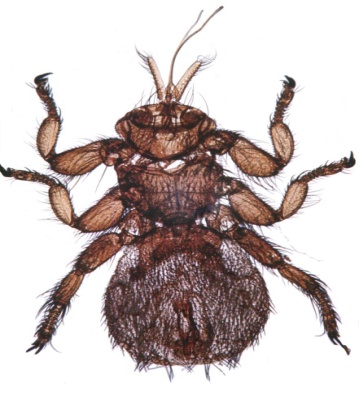 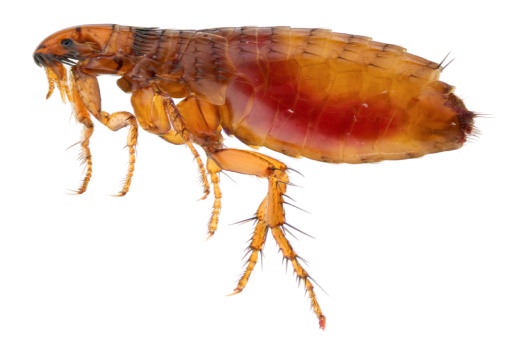                                   A                                                                         B             Identify the parasites labelled A and B.                                                                       (1mk)A……………………………………………………………………………………………B……………………………………………………………………………………………Name the livestock affected by the parasite labelled A.                                              (1mk)………………………………………………………………………………………………State two harmful effects of parasites A and B in livestock production.                   (2mks)………………………………………………………………………………………………………………………………………………………………………………………………Below is a diagram of the power transmission system of a tractor engine. Study it and answer the questions that follow.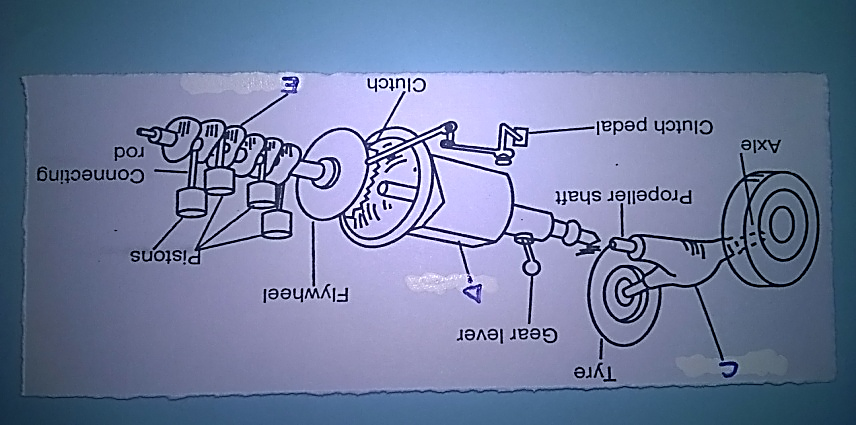 Name the parts labelled C, D and E.                                                                         (3mks)C…………………………………………………………………………………………….D………………………………………………………………………………………….....E…………………………………………………………………………………………….State the functions of parts C, D and E.                                                                   (3mks)C…………………………………………………………………………………………….D………………………………………………………………………………………….....E…………………………………………………………………………………………….a) Outline the procedure of castrating a male piglet.                                                      (4mks)………………………………………………………………………………………………..…………………………………………………………………………………………………..…………………………………………………………………………………………………..…………………………………………………………………………………………………..…………………………………………………………………………………………………..…………………………………………………………………………………………………..…………………………………………………………………………………………………..……………………………………………………………………………………………………..b) At what age should the male piglet be castrated?                                                          (1mk)…………………………………………………………………………………………………Study the tools below and answer the questions that follow.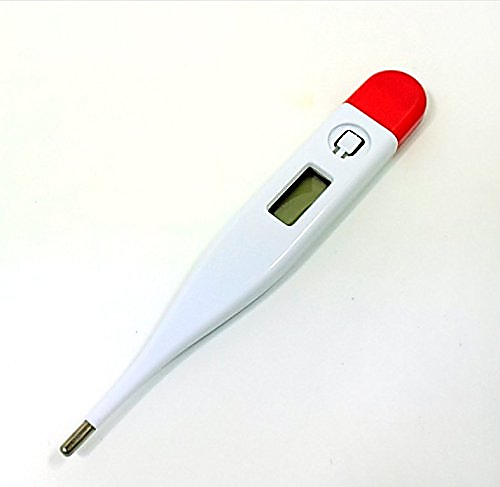 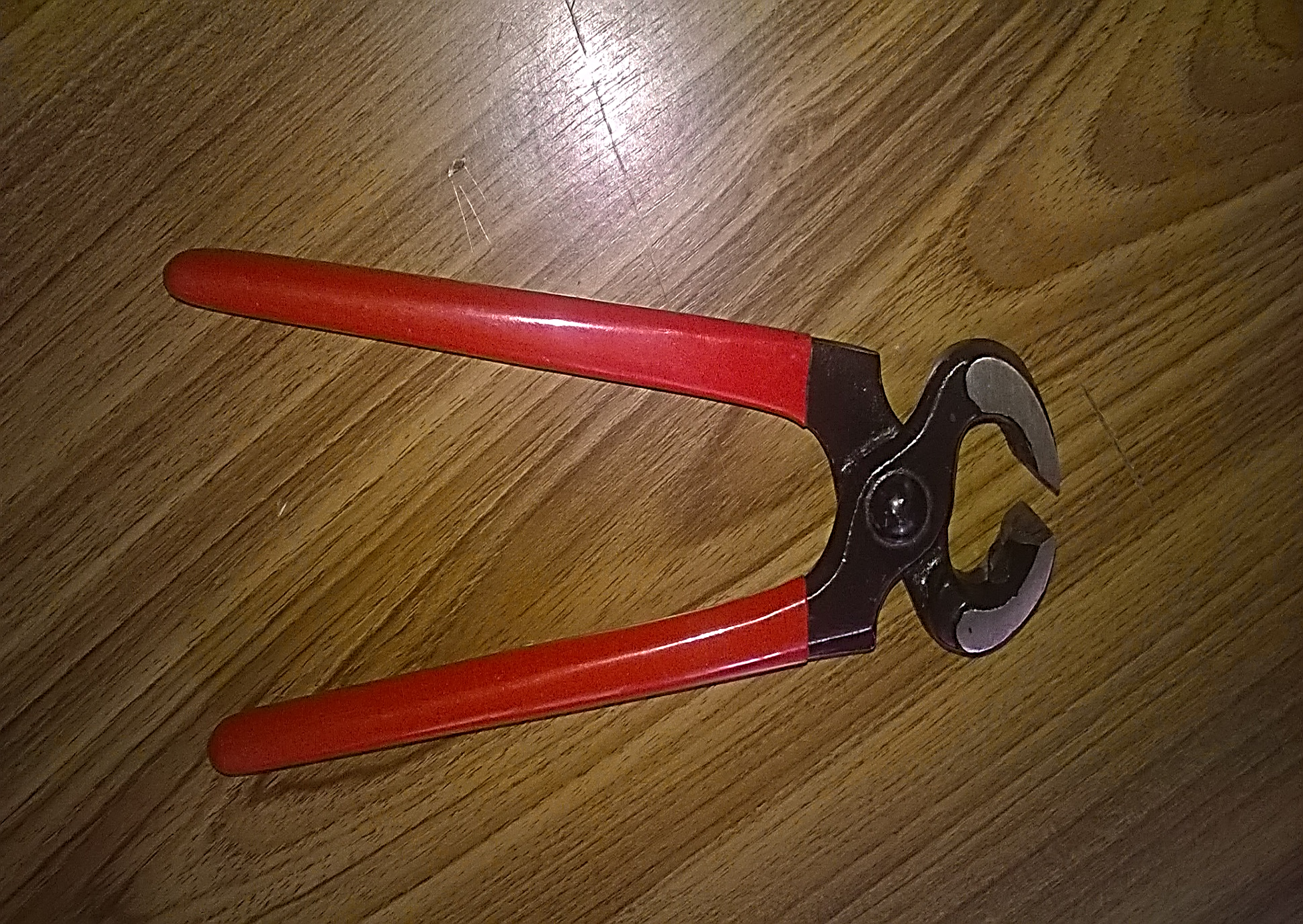                                           F                                                                     G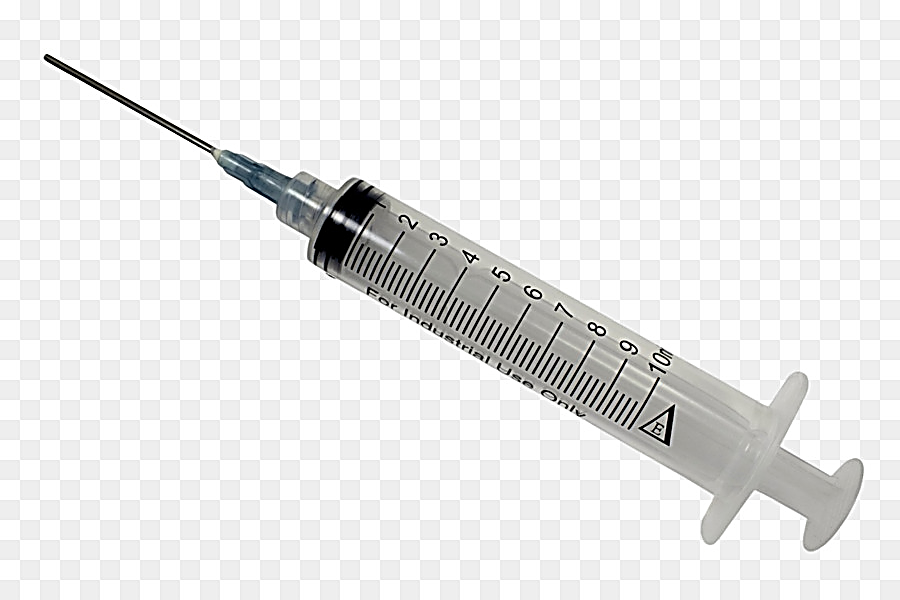 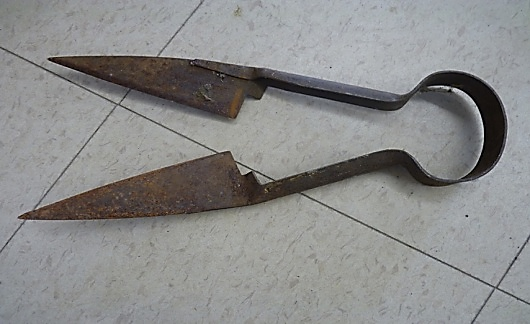                                            H                                                                   IIdentify the tools labelled F, G, H and I.                                                                 (2mks)F……………………………………………………………………………………………G……………………………………………………………………………………………H……………………………………………………………………………………………I……………………………………………………………………………………………..Give the uses of each of the tools labelled H and I.                                                   (2mks)H……………………………………………………………………………………………I…………………………………………………………………………………………..…Name the part of the animal where tool F is placed when in use.                                (1mk)………………………………………………………………………………………………SECTION C (40MARKS)a) Explain the management practices that a farmer should carry out to improve milk production in a low dairy herd.                                                                                       (10mks)b) Describe the rearing of one day old chicks to 8 weeks.                                             (10mks)a) Describe coccidiosis disease under the following sub-headings:Causal organism                                                                                                     (1mk)Pre-disposing factors.                                                                                           (3mks)Symptoms.                                                                                                            (4mks)Control measures.                                                                                                 (2mks)       b) Describe five parts of a piggery unit.                                                                        (10mks)a) Give five functions of water in livestock.                                                                    (5mks)b) State and explain five essentials of clean milk production.                                       (10mks)c) Give five operational differences between a disc pough and a mouldboard plough.   (5mks)………………………………………………………………………………………………..…………………………………………………………………………………………………..…………………………………………………………………………………………………..…………………………………………………………………………………………………..…………………………………………………………………………………………………..…………………………………………………………………………………………………..……………………………………………………………………………………………………..………………………………………………………………………………………………..…………………………………………………………………………………………………..…………………………………………………………………………………………………..…………………………………………………………………………………………………..…………………………………………………………………………………………………..…………………………………………………………………………………………………..…………………………………………………………………………………………………..…………………………………………………………………………………………………..…………………………………………………………………………………………………..…………………………………………………………………………………………………..…………………………………………………………………………………………………..…………………………………………………………………………………………………..…………………………………………………………………………………………………..…………………………………………………………………………………………………..…………………………………………………………………………………………………..…………………………………………………………………………………………………..…………………………………………………………………………………………………..…………………………………………………………………………………………………..…………………………………………………………………………………………………..…………………………………………………………………………………………………..……………………………………………………………………………………………………..………………………………………………………………………………………………..…………………………………………………………………………………………………..…………………………………………………………………………………………………..…………………………………………………………………………………………………..…………………………………………………………………………………………………..…………………………………………………………………………………………………..…………………………………………………………………………………………………..…………………………………………………………………………………………………..…………………………………………………………………………………………………..…………………………………………………………………………………………………..…………………………………………………………………………………………………..…………………………………………………………………………………………………..…………………………………………………………………………………………………..…………………………………………………………………………………………………..…………………………………………………………………………………………………..…………………………………………………………………………………………………..…………………………………………………………………………………………………..…………………………………………………………………………………………………..…………………………………………………………………………………………………..…………………………………………………………………………………………………..……………………………………………………………………………………………………..………………………………………………………………………………………………..…………………………………………………………………………………………………..…………………………………………………………………………………………………..…………………………………………………………………………………………………..…………………………………………………………………………………………………..…………………………………………………………………………………………………..…………………………………………………………………………………………………..…………………………………………………………………………………………………..…………………………………………………………………………………………………..…………………………………………………………………………………………………..…………………………………………………………………………………………………..…………………………………………………………………………………………………..…………………………………………………………………………………………………..…………………………………………………………………………………………………..…………………………………………………………………………………………………..…………………………………………………………………………………………………..…………………………………………………………………………………………………..…………………………………………………………………………………………………..…………………………………………………………………………………………………..…………………………………………………………………………………………………..……………………………………………………………………………………………………..………………………………………………………………………………………………..…………………………………………………………………………………………………..…………………………………………………………………………………………………..…………………………………………………………………………………………………..…………………………………………………………………………………………………..…………………………………………………………………………………………………..…………………………………………………………………………………………………..…………………………………………………………………………………………………..…………………………………………………………………………………………………..…………………………………………………………………………………………………..…………………………………………………………………………………………………..…………………………………………………………………………………………………..…………………………………………………………………………………………………..…………………………………………………………………………………………………..…………………………………………………………………………………………………..…………………………………………………………………………………………………..…………………………………………………………………………………………………..…………………………………………………………………………………………………..…………………………………………………………………………………………………..…………………………………………………………………………………………………..…………………………………………………………………………………………………..…………………………………………………………………………………………………..……………………………………………………………………………………………………..………………………………………………………………………………………………..…………………………………………………………………………………………………..…………………………………………………………………………………………………......………………………………………………………………………………………………..…………………………………………………………………………………………………..…………………………………………………………………………………………………..…………………………………………………………………………………………………..…………………………………………………………………………………………………..…………………………………………………………………………………………………..…………………………………………………………………………………………………..…………………………………………………………………………………………………..…………………………………………………………………………………………………..…………………………………………………………………………………………………..…………………………………………………………………………………………………..…………………………………………………………………………………………………..…………………………………………………………………………………………………..…………………………………………………………………………………………………..…………………………………………………………………………………………………..…………………………………………………………………………………………………..…………………………………………………………………………………………………..………………………………………………………………………………………………..…..………………………………………………………………………………………………..…..…………………………………………………………………………………………………..………………………………………………………………………………………………..…..………………………………………………………………………………………………..…..……………………………………………………………………………………………....………………………………………………………………………………………………..…..………………………………………………………………………………………………..…..………………………………………………………………………………………………….…………………………………………………………………………………………………..…………………………………………………………………………………………………..…………………………………………………………………………………………………..…………………………………………………………………………………………………..…………………………………………………………………………………………………..…………………………………………………………………………………………………..……………………………………………………………………………………………………………………………………………………………………………………………………..…………………………………………………………………………………………………..…………………………………………………………………………………………………..…………………………………………………………………………………………………..…………………………………………………………………………………………………..…………………………………………………………………………………………………..…………………………………………………………………………………………………..…………………………………………………………………………………………………..…………………………………………………………………………………………………..…………………………………………………………………………………………………..…………………………………………………………………………………………………..…………………………………………………………………………………………………..............................................................................................................................................SECTION QUESTIONSMAXIMUM SCORECANDIDATES SCOREA  1-1930B20-2320C20C20TOTAL SCORE90